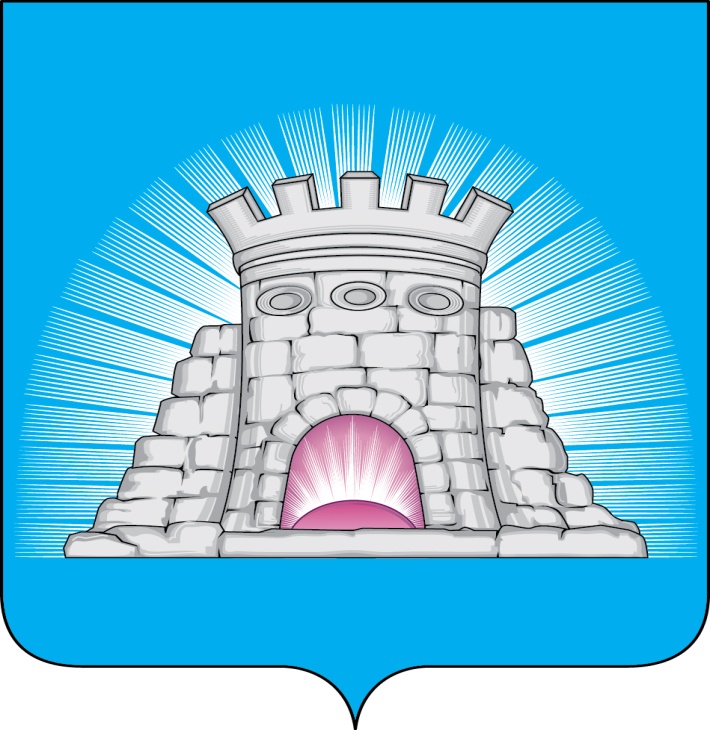 РАСПОРЯЖЕНИЕ09.02.2023  № 48г. Зарайск О завершении специальной оценки условий трудав администрации городского округа Зарайск	В связи с окончанием проведения специальной оценки условий труда, в соответствии со статьей 212 Трудового кодекса Российской Федерации, Федеральным законом от 28.12.2013 № 426-ФЗ «О специальной оценке условий труда», распоряжением главы городского округа Зарайск Московской области от 18.04.2022 № 168 «О создании Комиссии по проведению специальной оценки условий труда в администрации городского округа Зарайск»: 1. Считать специальную оценку условий труда (далее – СОУТ), проводившуюся в соответствии с распоряжением главы городского округа Зарайск Московской области от 18.04.2022 № 168 «О создании Комиссии по проведению специальной оценки условий труда в администрации городского округа Зарайск» с 01 августа 2022г. по 23 января 2023г., завершенной. Комиссию по проведению СОУТ считать завершившей свою работу. 2. Утвердить отчет о проведении СОУТ датой подписания председателем комиссии. 3. Возложить на ответственного по охране труда Миронову Н.А. ответственность за:-  хранение отчета о проведении СОУТ;- ознакомление работников администрации городского округа Зарайск с отчетом о проведении СОУТ. 4. Службе по взаимодействию со СМИ администрации городского округа Зарайск Московской области обеспечить опубликование настоящего постановления в периодическом печатном издании «Зарайский вестник» – приложении к общественно-политической газете «За новую жизнь» и размещение на официальном сайте администрации городского округа Зарайск Московской области (https://zarrayon.ru/). 												 0053035. Контроль за исполнением настоящего распоряжения оставляю за собой. Глава городского округа Зарайск В.А. ПетрущенкоВерноНачальник службы делопроизводства 		    Л.Б. Ивлева09.02.2023Разослано: в дело, Мешкову А.Н., ОПР и СУ, КУИ, СВ со СМИ, прокуратура.      Н.А. Миронова8 496 66 2-57-35